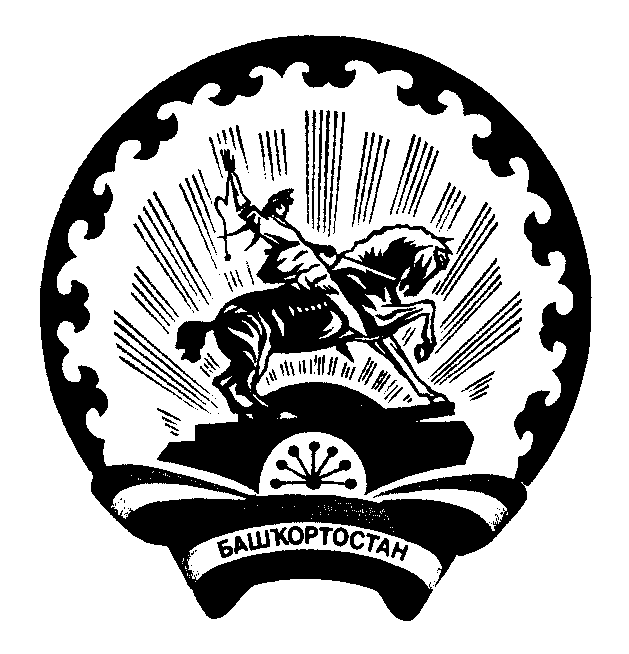 КАРАР                   ПОСТАНОВЛЕНИЕ«01» марта 2018 й.                   № 12/1                      «01» марта 2018 г.Об утверждении дизайн-проекта общественной  территории по ул. Школьная, д. 12/4  на территории СП Баимовский сельсовет в рамках приоритетного проекта «Формирование современной городской среды на 2018-2022 годы»         Согласно протокола утверждения дизайн-проекта общественной  территории (спортивная площадка по ул. Школьная, д.12/4 ) на территории СП Баимовский сельсовет в рамках приоритетного проекта «Формирование современной городской среды на 2018-2022 годы»  от 27  февраля 2018 года Постановляю:1.Утвердить дизайн-проект общественной  территории (спортивная площадка по ул. Школьная, д.12/4 ) на территории СП Баимовский сельсовет в рамках приоритетного проекта «Формирование современной городской среды на 2018-2022 годы».2. Обеспечить размещение настоящего постановления на официальном сайте администрации СП Баимовский сельсовет муниципального района Абзелиловский район Республики Башкортостан.3. Контроль за исполнением настоящего постановления оставляю за собой.Глава администрации СПБаимовский сельсовет МРАбзелиловский район РБ                                                           Зайтунов Я.Н.